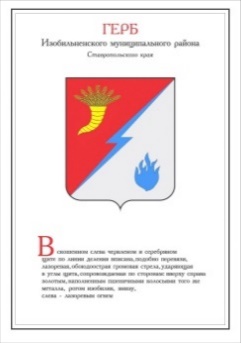 ЗАКЛЮЧЕНИЕпо результатам экспертно-аналитического мероприятия«Проверка достоверности, полноты и соответствия нормативным требованиям составления и представления годовой бюджетной отчетности за 2021 год главного администратора бюджетных средств – Новоизобильненского территориального управления администрации Изобильненского городского округа Ставропольского края».1. Основание для проведения внешней проверки: на основании статьи 157, 264.4 Бюджетного кодекса Российской Федерации (далее – БК РФ), Федерального закона от 07.02.2011 № 6-ФЗ «Об общих принципах организации и деятельности контрольно-счетных органов субъектов Российской Федерации и муниципальных образований», Положения о Контрольно – счетном органе Изобильненского городского округа Ставропольского края, утвержденного решением Думы Изобильненского городского округа Ставропольского края от 22.10.2021 № 550 (далее – КСО), пункта 2.2 Плана работы Контрольно – счетного органа Изобильненского городского округа Ставропольского края на 2022 год.2. Цель внешней проверки: контроль своевременности, достоверности, полноты и соответствия нормативным требованиям составления и представления бюджетной отчетности главного администратора бюджетных средств.3. Предмет внешней проверки: годовая бюджетная отчетность Новоизобильненского территориального управления администрации Изобильненского городского округа Ставропольского края за 2021 год.4. Объект внешней проверки: Новоизобильненское территориальное управление администрации Изобильненского городского округа Ставропольского края (далее – Новоизобильненское ТУ, ИГО СК).5. Проверяемый период деятельности: 2021 год.6. Срок проведения мероприятия: март 2022 года.7. Результаты внешней проверки:7.1. Общие положения.Предоставленная годовая бюджетная отчетность составлена Новоизобильненским ТУ в соответствии с пунктами 2 и 3 Инструкции о порядке составления и представления годовой, квартальной и месячной отчетности об исполнении бюджетов бюджетной системы Российской Федерации, утвержденной Приказом Министерства финансов Российской Федерации от 23.12.2010 № 191н (далее – Инструкция № 191н).В соответствии с пунктом 4 Инструкции № 191н, документы представлены в сброшюрованном виде с сопроводительным письмом от 01.03.2022 года № 93.При проверке степени полноты, состава и содержания форм бюджетной отчетности нарушений не установлено.В соответствии с пунктом 8 Инструкции № 191н,  форма 0503171 «Сведения о финансовых вложениях получателя бюджетных средств, администратора источников финансирования дефицита бюджета»,  форма 0503172 «Сведения о муниципальном долге, предоставленных бюджетных кредитах», форма 503174 «Сведения о доходах бюджета от перечисления части прибыли (дивидендов) государственных (муниципальных) унитарных предприятий, иных организаций с государственным участием в капитале», форма 503175 «Сведения о принятых и неисполненных обязательствах получателя бюджетных средств»,- форма 0503178 «Сведения об остатках денежных средств на счетах получателя бюджетных средств»,  форма 0503184 «Справка о суммах консолидируемых поступлений, подлежащих зачислению на счет бюджета», форма 0503190 «Сведения о вложении в объекты недвижимого имущества, объекты незавершенного строительства»,  форма 0503296 «Сведения об исполнении судебных решений по денежным обязательствам бюджета» не составлены, так как не имеют числового значения, что отражено в Пояснительной записке (ф. 0503160).7.2. Анализ организации и осуществления деятельности субъекта бюджетной отчетности.Новоизобильненское ТУ является территориальным органом администрации ИГО СК и осуществляет отдельные ее полномочия в поселке Новоизобильном Изобильненского района Ставропольского края.Основными направлениями деятельности Новоизобильненского ТУ является выполнение полномочий в области экономики, бюджета, финансов и учета, благоустройства, строительства, транспорта, земельных отношений и управления муниципальным имуществом, жилищных отношений, обеспечения населения услугами общественного питания, торговли, бытового обслуживания, социально-культурного населения, образования, развития физкультуры и спорта, молодежной политики мобилизационной подготовки, мобилизации, гражданской обороны, предупреждения и ликвидации чрезвычайных ситуаций природного и техногенного характера, обеспечения законности, правопорядка, охраны прав и свобод граждан и иные функции.Согласно данным, отраженным в Пояснительной записке (ф. 0503160) и приложениям к ней, установлено:- основным нормативным актом, регламентирующий деятельность Новоизобильненского ТУ, является Положение о Новоизобильненском территориальном управлении администрации Изобильненского городского округа Ставропольского края, утвержденное решением Думы ИГО СК от 17.11.2017 № 53 (с изменениями от 20.02.2018 года № 108, от 28.02.2020 года № 375, от 25.06.2021 года № 509);- Новоизобильненское ТУ имеет одно подведомственное учреждение – муниципальное казенное учреждение культуры «Новоизобильненский сельский Дом культуры» ИГО СК;- полномочия по ведению бухгалтерского учета переданы МКУ ИГО СК «Централизованная бухгалтерия» на основании соглашения от 09.01.2018;- балансовая стоимость основных средств Новоизобильненского ТУ на 01.01.2022 составляет 11 000 118,32 рублей, остаточная стоимость – 5 313 313,64 рублей; непроизведенных активов на 01.01.2022 - 5 236 007,41 рублей, материальных запасов – 79 143,21 рублей;- в отчетном периоде осуществлено изменение, связанное с внедрением Федерального стандарта бухгалтерского учета государственных финансов «Нематериальные активы», утвержденного приказом Министерства финансов Российской Федерации от 15 ноября 2019 г. № 181н, на балансе Новоизобильненского ТУ учтены нематериальные активы с балансовой стоимостью 16 920,00 рублей. В результате произошло изменение остатков валюты баланса на сумму 16 920,00 рублей, что отражено в форме 0503173 «Сведения об изменении остатков валюты баланса».- при проведении инвентаризации перед составлением годовой отчетности излишки и недостачи не выявлены.7.3. Анализ результатов деятельности субъекта бюджетной отчетности.Основным результатом деятельности Новоизобильненского ТУ за 2021 год стало выполнение полномочий в сфере благоустройства (организованно уличное освещение, проведена санитарная обработка мест общего пользования, озеленение поселка), в сфере молодежной политики (проведены мероприятия для детей и молодежи) и культуры (проведены культурные мероприятия).На осуществление деятельности в 2021 году, решением Думы ИГО СК от 18.12.2020 № 451 «О бюджете Изобильненского городского округа Ставропольского края на 2021 год и плановый период 2022 и 2023 годов», Новоизобильненскому ТУ плановые назначения по доходам  утверждены в сумме 400,00 рублей, бюджетные ассигнования по расходам утверждены в сумме 8 210 482,87 рублей.В течение 2021 года в плановые назначения бюджетной росписи Новоизобильненского ТУ вносились изменения на основании статьи 217 БК РФ и решений Думы ИГО СК от 26.02.2021 № 470, от 23.04.201 № 484, от 27.08.2021 № 525, от 22.10.2021 № 545, от 17.12.2021 № 564. Так, при уточнение плановых назначений, план по доходам остался без изменений, бюджетные ассигнования по расходам составили 7 440 130,35 рублей.Анализ изменений плановых показателей по расходам приведен в таблицы:Бюджетные ассигнования по расходам в 2021 году уменьшены на 9,38% от первоначального планового показателя, в связи с уменьшением бюджетных ассигнований на уличное освещение и озеленение поселка, уменьшения мероприятий в сфере культуры из-за эпидемиологической обстановки.Анализ исполнения по доходам.Согласно Отчету об исполнении бюджета главного распорядителя, распорядителя, получателя бюджетных средств, главного администратора, администратора источников финансирования дефицита бюджета, главного администратора, администратора доходов бюджета (ф. 0503127) (далее – Отчет ф. 0503127), доходы Новоизобильненского ТУ в 2021 году исполнены в сумме 400,00 рублей.Исполнение доходов Новоизобильненским ТУ, в разрезе источников доходов, в 2021 году характеризуется следующими данными:Доходы в 2021 году поступили по неналоговым доходам в результате совершения нотариальных действий по полномочиям, возложенным на территориальное управление.Анализ исполнения по расходам.Согласно Отчету ф. 0503127 расходы Новоизобильненского ТУ в 2021 году исполнены в сумме 7 384 738,75 рублей, или 99,26% к уточненным плановым назначениям.Новоизобильненское ТУ, как главный распорядитель бюджетных средств, осуществлял расходы в 2021 году по 4 разделам классификации расходов бюджета:- 01 00 «Общегосударственные вопросы»,- 05 00 «Жилищно-коммунальное хозяйство»,- 07 00 «Молодежная политика»,- 08 00 «Культура, кинематография».Исполнение бюджетных показателей в разрезе подразделов расходов характеризуется следующими данными:Наибольший удельный вес в общем объеме расходов занимает подраздел «Культура» - 52,02%, подраздел «Другие общегосударственные вопросы» - 42,28%. Подраздел «Благоустройство» - 5,51%, подраздел «Молодежная политика» - 0,19%.В 2021 году Новоизобильненское ТУ осуществляло деятельность в рамках 5 муниципальных программ ИГО СК:- «Безопасный городской округ», которая исполнена в сумме 270 591,00 рублей, или 100,0% к уточненному плану,- «Развитие жилищно-коммунального хозяйства» - исполнена в сумме 406 956,62 рублей, или 96,34,0% при уточненном плане 422 402,27 руб.,- «Социальная поддержка граждан» - исполнена в сумме 52 789,20 рублей, или 100,0% к уточненному плану;- «Молодежная политика» - исполнена в сумме 13 999,90 рублей, или 100,0% к уточненному плану.- «Сохранение и развитие культуры» - исполнена в сумме 3 625 194,63 рублей, или 99,02%, при уточненном плане 3 661 183,89 рублей,Непрограммные расходы в 2021 году исполнены в сумме 3 008 207,40 рублей, или 99,87%, при уточненном плане 3 012 164,09 рублей.7.4. Анализ показателей бухгалтерской отчетности субъекта бюджетной отчетности.Анализ остатков бюджетных средств, с указанием причин их неиспользования.По данным Отчета ф. 0503127 остаток неисполненных бюджетных ассигнований Новоизобильненским ТУ сложился в сумме 55 391,60 рублей, что составляет 0,74% к уточнённым плановым бюджетным назначениям.Причиной возникновения остатков бюджетных ассигнований явилось: несвоевременное предоставление счетов и актов за услуги связи и коммунальные услуги за декабрь 2021 года.Анализ дебиторской и кредиторской задолженности, с указанием причин возникновения.По данным Баланса главного распорядителя, распорядителя, получателя бюджетных средств, главного администратора, администратора источников финансирования дефицита бюджета, главного администратора, администратора доходов бюджета (ф. 0503130) (далее – Баланс ф. 0503130) на 01.01.2021 дебиторская и кредиторская задолженности Новоизобильненского ТУ сложились следующим образом:По состоянию на 01.01.2022 величина дебиторской задолженности, отраженной ф. 0503169 составила 3 639,00 рублей. По сравнению с аналогичным показателем прошлого года дебиторская задолженность уменьшилась на  7 528,95рубля. Причинами увеличения дебиторской задолженности являются:1. В части показателей счетов, отражающих расходы:- по счету 206.26 расчеты по выданным авансам показатель дебиторская задолженность составил 3 639,00 рублей (перечисление авансовых платежей за обучение). Кредиторская задолженность на 01.01.2022 составила 70 235,65 рубля, по сравнению с данными на начало 2021 года, увеличилась на 33 708,81 рублей. Причинами образования дебиторской задолженности являются:1. В части показателей счетов, отражающих расходы:- по счету 302.21 расходы по связи с ПАО «Ростелеком» в сумме 5 848,62 рублей (причина возникновения предоставление актов выполненных работ и счетов за декабрь 2021 года в январе 2022 года)- по счету 302.23 расходы по коммунальным платежам (газ, электроэнергия) в сумме 7 033,93 рублей (причина возникновения предоставление актов выполненных работ и счетов за декабрь 2021 года в январе 2022 года).- по счету 401.60 отражена сумма резерва предстоящих расходов по предстоящим обязательствам по оплате отпусков и уплате страховых взносов в сумме 57 353,10 рублей, которая увеличилась по сравнению с прошлым годом на 26 114,96 рублей.Согласно, Сведениям по дебиторской и кредиторской задолженности (ф. 0503169) (далее – Сведения ф. 0503169), просроченные дебиторская и кредиторская задолженности отсутствуют.7.5. Прочие вопросы деятельности субъекта бюджетной отчетности.Внешний муниципальный финансовый контроль в Новоизобильненском территориальном управлении в отчетном периоде осуществлялся Контрольно-счетным органом Изобильненского городского округа Ставропольского края в форме: -экспертно-аналитического мероприятия: «Проверка достоверности, полноты и соответствия нормативным требованиям составления и предоставления годовой бюджетной отчетности за 2020 год главного администратора бюджетных средств – Новоизобильненское территориального управления администрации Изобильненского городского округа Ставропольского края». По результатам внешней проверки годового отчета нарушений требований Инструкции 191н, а также расхождений показателей между формами бюджетной отчетности не выявлено. Контрольно-счетным органом ИГО СК подготовлено и направлено заключение. - экспертно-аналитического мероприятия: «Проверка законности, результативности (эффективности и экономности) использования средств бюджета Изобильненского городского округа Ставропольского края, выделенных на реализацию проектов развития территорий муниципальных образований, основанных на местных инициативах в сфере физической культуры и спорта» за 2020 год проект «Обустройство и ремонт спортивно-оздоровительного комплекса (антивандальные уличные тренажеры и малые архитектурные формы) в п. Новоизобильном Изобильненского городского округа Ставропольского края». По результатам проверки бюджетные средства, предусмотренные в бюджете Изобильненского городского округа на 2020 год и выделенные из бюджета Ставропольского края по Соглашению на реализацию Проекта, использованы по целевому назначению. Основная цель по реализации проектов развития территорий Изобильненского городского округа Ставропольского края, основанных на местных инициативах, а именно, создание условий для обеспечения условий для развития на территории поселка Новоизобильного физической культуры и массового спорта, путем реализации Проекта по обустройству и ремонту спортивно-оздоровительного комплекса, достигнута. Контрольно-счетным органом ИГО СК подготовлено и направлено заключение от 28.09.2021 года № 10. 8. Выводы по результатам внешней проверки.1. При сверке показателей между различными формами бюджетной отчетности расхождений не установлено.ПредседательКонтрольно-счетного орган ИГО СК                                                 Г.В. ЮшковаинспекторКонтрольно-счетного органа ИГО СК                                             О.В. НовиковаКОНТРОЛЬНО-СЧЕТНЫЙ ОРГАНИЗОБИЛЬНЕНСКОГОГОРОДСКОГО  ОКРУГАСТАВРОПОЛЬСКОГО  КРАЯЛенина ул., д. 15, г. Изобильный, 356140Тел. 8 (86545) 2-02-16, факс 2-77-85E-mail krkizob@mail.ruОГРН 1172651021388, ИНН 2607022425, ОКПО 19690007____________№_______________  на            ___     от  ___________   Начальнику Новоизобильненского  территориального управления  администрации Изобильненского        городского     округа   Ставропольского края  С.А. ЧертковуНаименование показателяНаименование показателяПервоначальный план, руб.Уточненный план, руб.Отклонения, руб.РАСХОДЫРАСХОДЫРАСХОДЫРАСХОДЫРАСХОДЫ01 13Другие общегосударственные вопросы2 950 083,983 125 955,09175 871,1105 03Благоустройство348 486,60422 402,2773 915,6707 07Молодежная политика14 000,0013 999,90-0,1008 01Культура4 897 912,293 877 773,09-1 020 139,20ИТОГО по расходамИТОГО по расходам8 210 482,877 440 130,35-770 352,52Наименование доходовУтвержденные плановые назначения, руб.Исполнено, руб.Государственная пошлина400,00400,00ИТОГО400,00400,00Наименование подразделаНаименование подразделаУточненные плановые значения, руб.Исполнение, руб.Не исполнено, руб.% исполнения01 13Другие общегосударственные вопросы3 125 955,093 121 998,40   3 956,6999,87%05 03Благоустройство422 402,27406 956,62     15 445,6596,34%07 07Молодежная политика13 999,9013 999,90-100,00%08 01Культура3 877 773,093 841 783,83       35 989,2699,07%ИТОГО:ИТОГО:7 440 130,357 384 738,75        55 391,6099,26%Наименование показателяна 01.01.2021на 01.01.2022Разница между показателями на конец года и на начало годаДебиторская задолженность, руб.Дебиторская задолженность, руб.Дебиторская задолженность, руб.Дебиторская задолженность, руб.Расчеты по выданным авансам           11 167,95         3 639,00 -     7 528,95 ИТОГО по дебиторской задолженности          11 167,95         3 639,00 -        7 528,95 Кредиторская задолженность, руб.Кредиторская задолженность, руб.Кредиторская задолженность, руб.Кредиторская задолженность, руб.Расчеты по обязательствам          5 288,70        12 882,55          7 593,85 Резервы предстоящих расходов          31 238,14      57 353,10      26 114,96 ИТОГО по кредиторской задолженности          36 526,84     70 235,65       33 708,81 